Қысқа мерзімді жоспарҚысқа мерзімді жоспарҚысқа мерзімді жоспарҚысқа мерзімді жоспарҚысқа мерзімді жоспарҚысқа мерзімді жоспарҚысқа мерзімді жоспарҚысқа мерзімді жоспарПән: Қазақ тілі Т2Пән: Қазақ тілі Т2Бөлім: II Мектеп өмірі. Әдепті бала-арлы бала.   Бөлім: II Мектеп өмірі. Әдепті бала-арлы бала.   Бөлім: II Мектеп өмірі. Әдепті бала-арлы бала.   Бөлім: II Мектеп өмірі. Әдепті бала-арлы бала.   Бөлім: II Мектеп өмірі. Әдепті бала-арлы бала.   Бөлім: II Мектеп өмірі. Әдепті бала-арлы бала.   Күні :        Күні :        Педагогтің аты-жөні: Узбекова Назгүл ТоқтасынқызыПедагогтің аты-жөні: Узбекова Назгүл ТоқтасынқызыПедагогтің аты-жөні: Узбекова Назгүл ТоқтасынқызыПедагогтің аты-жөні: Узбекова Назгүл ТоқтасынқызыПедагогтің аты-жөні: Узбекова Назгүл ТоқтасынқызыПедагогтің аты-жөні: Узбекова Назгүл ТоқтасынқызыСынып: 5Сынып: 5Қатысқан оқушылар: 21              Қатыспаған оқушылар :   0     Қатысқан оқушылар: 21              Қатыспаған оқушылар :   0     Қатысқан оқушылар: 21              Қатыспаған оқушылар :   0     Қатысқан оқушылар: 21              Қатыспаған оқушылар :   0     Қатысқан оқушылар: 21              Қатыспаған оқушылар :   0     Қатысқан оқушылар: 21              Қатыспаған оқушылар :   0     Сабақтың  тақырыбы: Менің мектебім Сабақтың  тақырыбы: Менің мектебім Сабақтың  тақырыбы: Менің мектебім Сабақтың  тақырыбы: Менің мектебім Сабақтың  тақырыбы: Менің мектебім Сабақтың  тақырыбы: Менің мектебім Сабақтың  тақырыбы: Менің мектебім Сабақтың  тақырыбы: Менің мектебім Оқу бағдарламасына сәйкес оқу мақсаттарыОқу бағдарламасына сәйкес оқу мақсаттары5.1.2.1 - тыңдалған мәтіннің негізгі мазмұнын түсіну және нақты ақпаратты анықтау;5.2.5.1 берілген сұрақты дұрыс түсініп, лайықты жауап беру, шағын диалогке қатысу;5.1.2.1 - тыңдалған мәтіннің негізгі мазмұнын түсіну және нақты ақпаратты анықтау;5.2.5.1 берілген сұрақты дұрыс түсініп, лайықты жауап беру, шағын диалогке қатысу;5.1.2.1 - тыңдалған мәтіннің негізгі мазмұнын түсіну және нақты ақпаратты анықтау;5.2.5.1 берілген сұрақты дұрыс түсініп, лайықты жауап беру, шағын диалогке қатысу;5.1.2.1 - тыңдалған мәтіннің негізгі мазмұнын түсіну және нақты ақпаратты анықтау;5.2.5.1 берілген сұрақты дұрыс түсініп, лайықты жауап беру, шағын диалогке қатысу;5.1.2.1 - тыңдалған мәтіннің негізгі мазмұнын түсіну және нақты ақпаратты анықтау;5.2.5.1 берілген сұрақты дұрыс түсініп, лайықты жауап беру, шағын диалогке қатысу;5.1.2.1 - тыңдалған мәтіннің негізгі мазмұнын түсіну және нақты ақпаратты анықтау;5.2.5.1 берілген сұрақты дұрыс түсініп, лайықты жауап беру, шағын диалогке қатысу;Сабақтың мақсаты :Сабақтың мақсаты :Барлық оқушылар: Мәтіннің мазмұнын түсінеді. Нақты ақпаратарды анықтайды.Барлық оқушылар: Мәтіннің мазмұнын түсінеді. Нақты ақпаратарды анықтайды.Барлық оқушылар: Мәтіннің мазмұнын түсінеді. Нақты ақпаратарды анықтайды.Барлық оқушылар: Мәтіннің мазмұнын түсінеді. Нақты ақпаратарды анықтайды.Барлық оқушылар: Мәтіннің мазмұнын түсінеді. Нақты ақпаратарды анықтайды.Барлық оқушылар: Мәтіннің мазмұнын түсінеді. Нақты ақпаратарды анықтайды.Тілдік мақсаттарТілдік мақсаттарМектеп, ұстаз, шәкірт, ережеМектеп, ұстаз, шәкірт, ережеМектеп, ұстаз, шәкірт, ережеМектеп, ұстаз, шәкірт, ережеМектеп, ұстаз, шәкірт, ережеМектеп, ұстаз, шәкірт, ереже                             Сабақтың барысы                             Сабақтың барысы                             Сабақтың барысы                             Сабақтың барысы                             Сабақтың барысы                             Сабақтың барысы                             Сабақтың барысы                             Сабақтың барысыСабақтың кезеңі/уақытПедагогтің әрекетіПедагогтің әрекетіПедагогтің әрекетіОқушының әрекетіОқушының әрекетіБағалауРесурстарСабақтың басы(5 минут)Оқушыларды қызыл, сары, жасыл түсті стикер арқылы топқа бөлу.Психологиялық ахуал қалыптастыру: Сынып реттілігін қадағалау. Жарқырап күн де ашылды,Айналаға нұр шашылды.Қайырлы күн! Біз көңілді баламыз,Қайырлы күн! Сәлемдесіп аламыз.Мақсатымыз-білім алу,Міндетіміз-еңбектену.Еңбектену арқылыБестікке қол жеткізу!-Cәлеметсіңдер ме, балалар? Сабақта кім жоқ? Үйге қандай тапсырма берілді Ортаға келіңдер. «Кім жылдам?» ойынын ойнайық. Мына «Сиқырлы сандықшадан»  сұрақ алып, бір-бірімізге қояйық. Дұрыс жауап берген оқушыға кәмпит беремін.       -    Қазір қай жыл мезгілі?       -    Күз мезгілінің айларын атап беріңіз.       -    Күзде ауа-райы қандай болады?Сен  түсте  қайда келесің? Алғашқы қоңырау қашан соғылады? Біздің мектеп неше қабатты?  Мектеп қандай? -      Қазақ тілінде неше жалғау бар?-      Неше септік бар?-      Зат есім дегеніміз не?-      Зат есім қандай сұрақтарға жауап береді?      -      Балалар, біз сендермен қандай тақырыпқа сөйлестік?      -      Мектеп.        - Жақсы балалар, бүгін біз сендермен осы мектеп тақырыбына тағы да тоқталып, білімімізді көрсетеміз.Оқушыларды қызыл, сары, жасыл түсті стикер арқылы топқа бөлу.Психологиялық ахуал қалыптастыру: Сынып реттілігін қадағалау. Жарқырап күн де ашылды,Айналаға нұр шашылды.Қайырлы күн! Біз көңілді баламыз,Қайырлы күн! Сәлемдесіп аламыз.Мақсатымыз-білім алу,Міндетіміз-еңбектену.Еңбектену арқылыБестікке қол жеткізу!-Cәлеметсіңдер ме, балалар? Сабақта кім жоқ? Үйге қандай тапсырма берілді Ортаға келіңдер. «Кім жылдам?» ойынын ойнайық. Мына «Сиқырлы сандықшадан»  сұрақ алып, бір-бірімізге қояйық. Дұрыс жауап берген оқушыға кәмпит беремін.       -    Қазір қай жыл мезгілі?       -    Күз мезгілінің айларын атап беріңіз.       -    Күзде ауа-райы қандай болады?Сен  түсте  қайда келесің? Алғашқы қоңырау қашан соғылады? Біздің мектеп неше қабатты?  Мектеп қандай? -      Қазақ тілінде неше жалғау бар?-      Неше септік бар?-      Зат есім дегеніміз не?-      Зат есім қандай сұрақтарға жауап береді?      -      Балалар, біз сендермен қандай тақырыпқа сөйлестік?      -      Мектеп.        - Жақсы балалар, бүгін біз сендермен осы мектеп тақырыбына тағы да тоқталып, білімімізді көрсетеміз.Оқушыларды қызыл, сары, жасыл түсті стикер арқылы топқа бөлу.Психологиялық ахуал қалыптастыру: Сынып реттілігін қадағалау. Жарқырап күн де ашылды,Айналаға нұр шашылды.Қайырлы күн! Біз көңілді баламыз,Қайырлы күн! Сәлемдесіп аламыз.Мақсатымыз-білім алу,Міндетіміз-еңбектену.Еңбектену арқылыБестікке қол жеткізу!-Cәлеметсіңдер ме, балалар? Сабақта кім жоқ? Үйге қандай тапсырма берілді Ортаға келіңдер. «Кім жылдам?» ойынын ойнайық. Мына «Сиқырлы сандықшадан»  сұрақ алып, бір-бірімізге қояйық. Дұрыс жауап берген оқушыға кәмпит беремін.       -    Қазір қай жыл мезгілі?       -    Күз мезгілінің айларын атап беріңіз.       -    Күзде ауа-райы қандай болады?Сен  түсте  қайда келесің? Алғашқы қоңырау қашан соғылады? Біздің мектеп неше қабатты?  Мектеп қандай? -      Қазақ тілінде неше жалғау бар?-      Неше септік бар?-      Зат есім дегеніміз не?-      Зат есім қандай сұрақтарға жауап береді?      -      Балалар, біз сендермен қандай тақырыпқа сөйлестік?      -      Мектеп.        - Жақсы балалар, бүгін біз сендермен осы мектеп тақырыбына тағы да тоқталып, білімімізді көрсетеміз.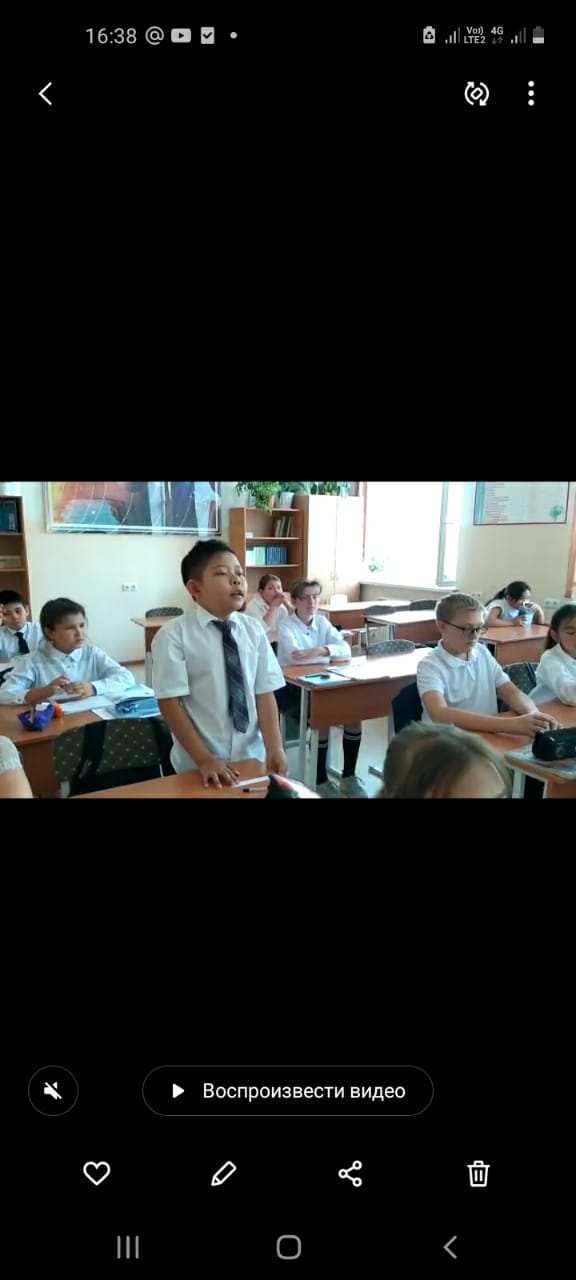 1-топ:«Қызыл раушан» тобы2-топ:«Сары жапырақ» 3-топ:«Жасыл шырша» Топқа бөлуге арналған түрлі түсті  қағаздар Интербелсенді тақта«Сиқырлы қобдиша» тапсырмаларыЖаңа білім(10 минут)«Миға шабуыл» әдісі. «Сөзжұмбақ шешу»  арқылы жаңа сабақтың тақырыбын ашу.  Учитель. Широкий. Дежурный. Книга. Окно. Класс. М 	
Е 
К 
Т 
Е 
П 
- Біздің бүгінгі сабағымыздың тақырыбы «Менің мектебім.Сын есімнің жіктелуі». Жаңа сөздермен танысу, сөздікпен жұмыс.Қызғылт - розовыйКүлгін-фиолетовыйЖабдықталған-оборудованныйЖиһаз-мебель  Жаңа сөздермен таныстырады,  оқушыларға қайталатады.Тілдік бағдар:Мұғалім сын есімнің жіктелуі, түрлері туралы толық мағлұмат береді.«Миға шабуыл» әдісі. «Сөзжұмбақ шешу»  арқылы жаңа сабақтың тақырыбын ашу.  Учитель. Широкий. Дежурный. Книга. Окно. Класс. М 	
Е 
К 
Т 
Е 
П 
- Біздің бүгінгі сабағымыздың тақырыбы «Менің мектебім.Сын есімнің жіктелуі». Жаңа сөздермен танысу, сөздікпен жұмыс.Қызғылт - розовыйКүлгін-фиолетовыйЖабдықталған-оборудованныйЖиһаз-мебель  Жаңа сөздермен таныстырады,  оқушыларға қайталатады.Тілдік бағдар:Мұғалім сын есімнің жіктелуі, түрлері туралы толық мағлұмат береді.«Миға шабуыл» әдісі. «Сөзжұмбақ шешу»  арқылы жаңа сабақтың тақырыбын ашу.  Учитель. Широкий. Дежурный. Книга. Окно. Класс. М 	
Е 
К 
Т 
Е 
П 
- Біздің бүгінгі сабағымыздың тақырыбы «Менің мектебім.Сын есімнің жіктелуі». Жаңа сөздермен танысу, сөздікпен жұмыс.Қызғылт - розовыйКүлгін-фиолетовыйЖабдықталған-оборудованныйЖиһаз-мебель  Жаңа сөздермен таныстырады,  оқушыларға қайталатады.Тілдік бағдар:Мұғалім сын есімнің жіктелуі, түрлері туралы толық мағлұмат береді.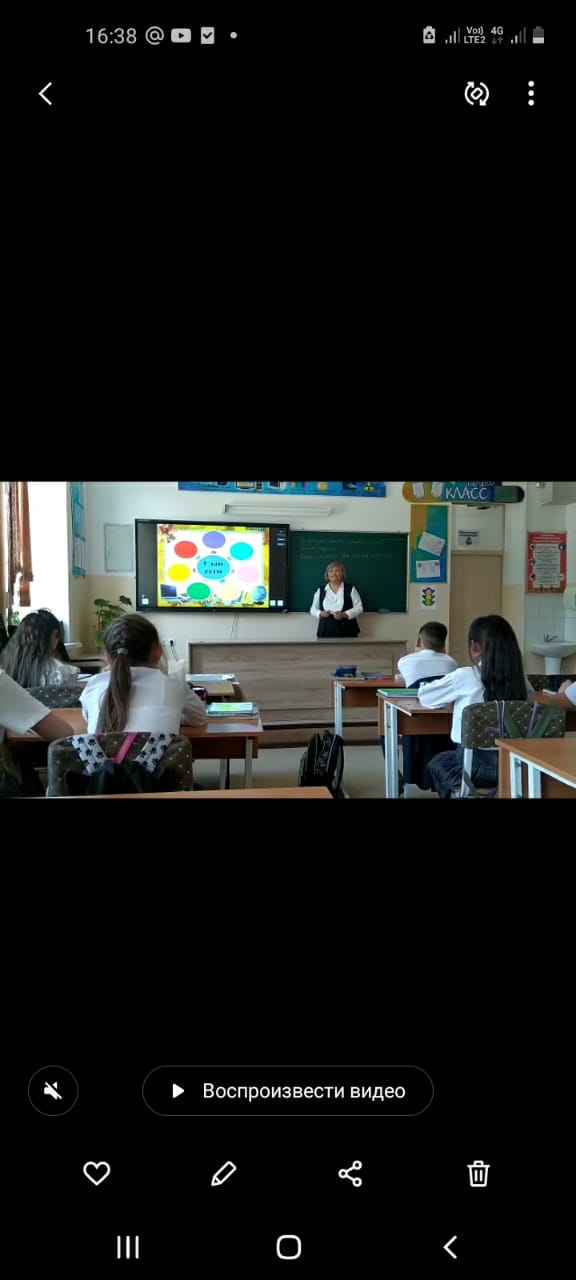 Тыңдалым,Айтылым.
Жаңа сөздерді жазады, сөз тіркестерін, сөйлем құрастырадыТыңдалым,Айтылым.
Жаңа сөздерді жазады, сөз тіркестерін, сөйлем құрастырадыОқулық 26 бет Слайд сөздікСабақтың ортасы(10 минут)Айтылым. Жазылым.1 тапсырма. Суреттер бойынша әңгіме құра.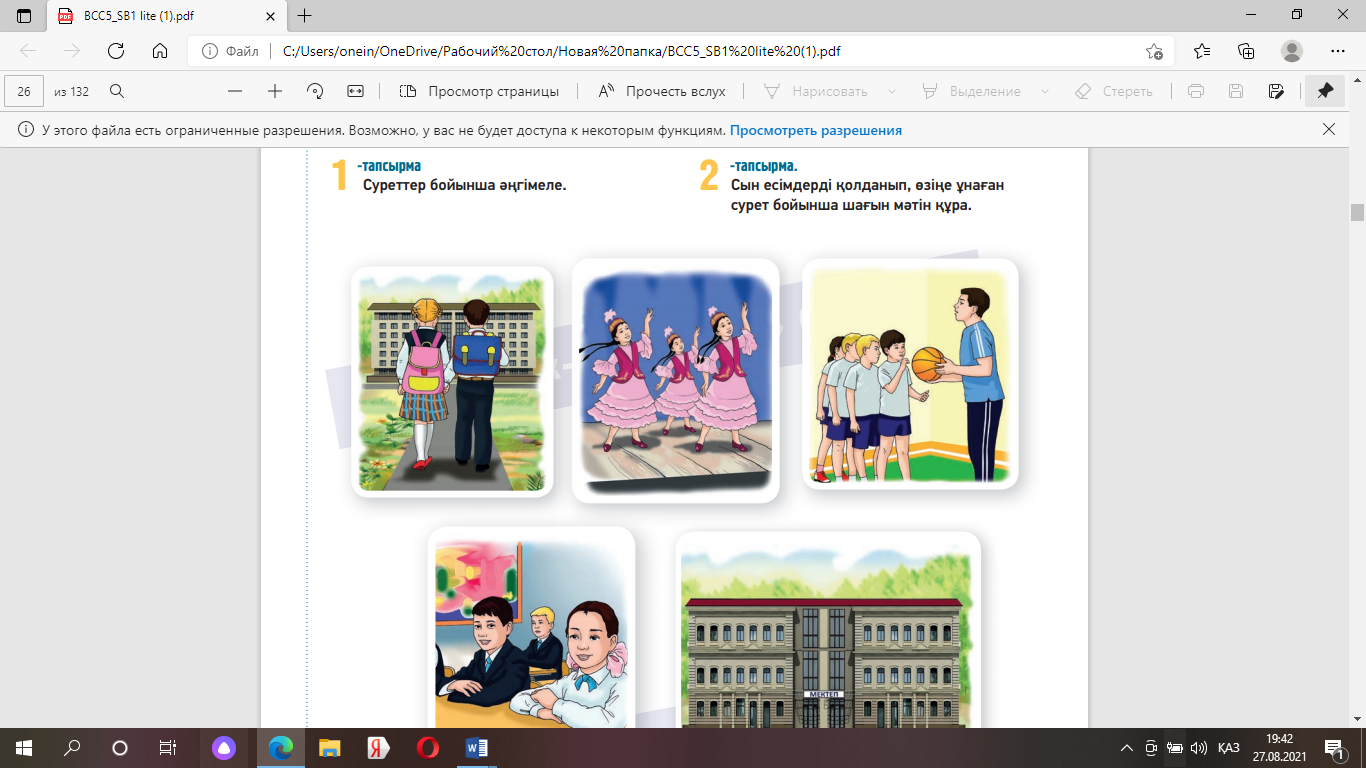 
Жазылым.2- тапсырмаСын есімдерді қолданып, өзіңе ұнаған сурет бойынша  мәтін құра. Тілдік бағдар.Сын есім дегеніміз не?Қандай сұрақтарға жауап береді?Мысалдар келтірАйтылым. Жазылым.1 тапсырма. Суреттер бойынша әңгіме құра.
Жазылым.2- тапсырмаСын есімдерді қолданып, өзіңе ұнаған сурет бойынша  мәтін құра. Тілдік бағдар.Сын есім дегеніміз не?Қандай сұрақтарға жауап береді?Мысалдар келтірАйтылым. Жазылым.1 тапсырма. Суреттер бойынша әңгіме құра.
Жазылым.2- тапсырмаСын есімдерді қолданып, өзіңе ұнаған сурет бойынша  мәтін құра. Тілдік бағдар.Сын есім дегеніміз не?Қандай сұрақтарға жауап береді?Мысалдар келтірАйтылым. Жазылым.
Суреттер бойынша әңгіме құрап, жазып шығады.Жазылым. Сурет бойынша мәтін құрастырып жазадыЕреже бойынша сұрақтарға жауап береді, мысалдар келтіреді.Айтылым. Жазылым.
Суреттер бойынша әңгіме құрап, жазып шығады.Жазылым. Сурет бойынша мәтін құрастырып жазадыЕреже бойынша сұрақтарға жауап береді, мысалдар келтіреді.Ауызша кері байланыс беру. Жақсы! Тамаша!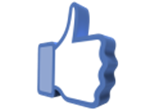 Өз-өзіңді бағала!Дескриптор:- мәтінді құрап, сұрақтарға дұрыс жауап береді.Оқулық  26 бетсуреттерслайдСлайдОқулық  26 бетСергіту сәті(3  минут)«Мектебім» әнін караокемен қосылып шырқау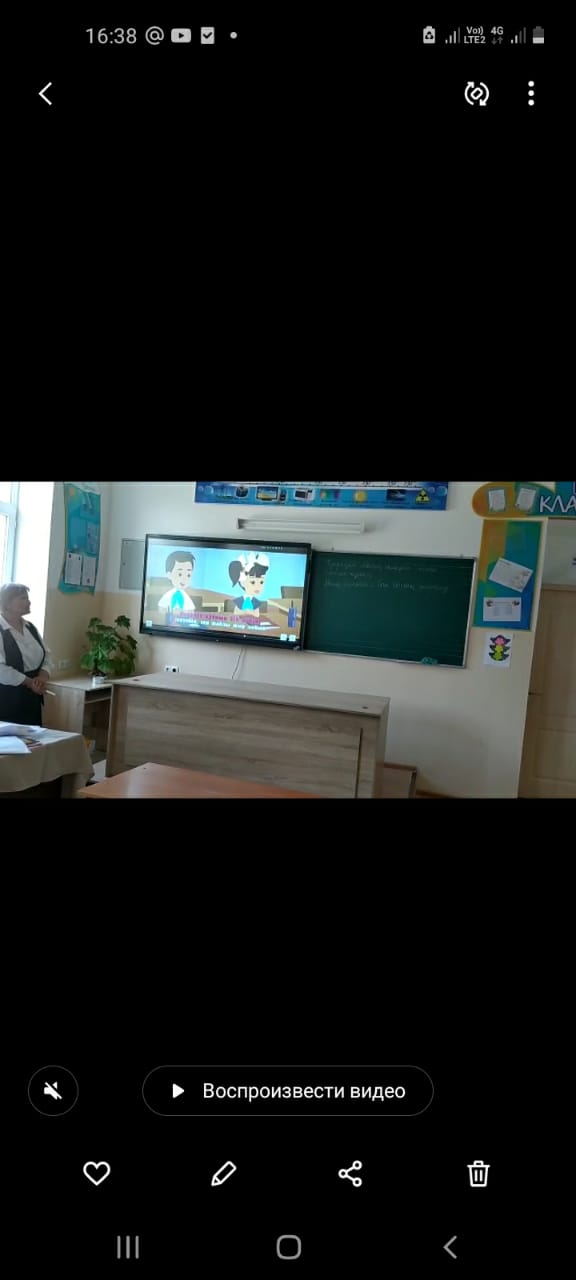 «Мектебім» әнін караокемен қосылып шырқау«Мектебім» әнін караокемен қосылып шырқауОқушылар ән айтып сергіп қалады.Оқушылар ән айтып сергіп қалады.Интербелсенді тақтаАяқталуы Сабақты бекіту(10 минут)Айтылым. Жазылым.2-тапсырма. «Менің мектебім» тақырыбына кесте бойынша сөйлемдер құрау. Менің мектебімӘр сұраққа сөйлемдер құраңдар.Жазылым. 3-тапсырма.  Көп нүктенің орнына  заттың сынын білдіретін сөзді жаз, сұрақ қой.    І топ   Қызықты  кітап (қандай  кітап?). 
 Жаңа мектеп  (қандай мектеп?). Қызыл  бояу (қандай бояу?)
 Өткір пышақ (қандай пышақ?).
 Әдемі көйлек (қандай көйлек?)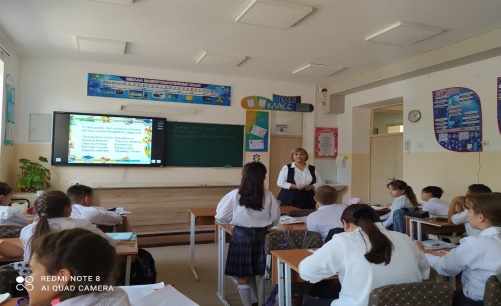 ІІ топЖүйрік  ат (қандай ат?).              
Жылы жемпір (қандай жемпір?).
Үлкен үй (қандай үй ?).
Ауыр жүк (қандай жүк?).
Дәмді тағам (қандай тағам?)Айтылым. Жазылым.2-тапсырма. «Менің мектебім» тақырыбына кесте бойынша сөйлемдер құрау. Менің мектебімӘр сұраққа сөйлемдер құраңдар.Жазылым. 3-тапсырма.  Көп нүктенің орнына  заттың сынын білдіретін сөзді жаз, сұрақ қой.    І топ   Қызықты  кітап (қандай  кітап?). 
 Жаңа мектеп  (қандай мектеп?). Қызыл  бояу (қандай бояу?)
 Өткір пышақ (қандай пышақ?).
 Әдемі көйлек (қандай көйлек?)ІІ топЖүйрік  ат (қандай ат?).              
Жылы жемпір (қандай жемпір?).
Үлкен үй (қандай үй ?).
Ауыр жүк (қандай жүк?).
Дәмді тағам (қандай тағам?)Айтылым. Жазылым.2-тапсырма. «Менің мектебім» тақырыбына кесте бойынша сөйлемдер құрау. Менің мектебімӘр сұраққа сөйлемдер құраңдар.Жазылым. 3-тапсырма.  Көп нүктенің орнына  заттың сынын білдіретін сөзді жаз, сұрақ қой.    І топ   Қызықты  кітап (қандай  кітап?). 
 Жаңа мектеп  (қандай мектеп?). Қызыл  бояу (қандай бояу?)
 Өткір пышақ (қандай пышақ?).
 Әдемі көйлек (қандай көйлек?)ІІ топЖүйрік  ат (қандай ат?).              
Жылы жемпір (қандай жемпір?).
Үлкен үй (қандай үй ?).
Ауыр жүк (қандай жүк?).
Дәмді тағам (қандай тағам?)Айтылым, жазылымОқушылар әр сұрақ бойынша сөйлемдер құрайды.Үлгідегі сұрақтарға қарап, қысқаша әрі толық жауаптарын береді.Дыбысталу заңын сақтай отырады.Жазылым...Оқушылар көп нүктенің орнына сын есімдерді қойып жазады, оларға сұрақ қояды..Айтылым, жазылымОқушылар әр сұрақ бойынша сөйлемдер құрайды.Үлгідегі сұрақтарға қарап, қысқаша әрі толық жауаптарын береді.Дыбысталу заңын сақтай отырады.Жазылым...Оқушылар көп нүктенің орнына сын есімдерді қойып жазады, оларға сұрақ қояды..Өзара бағалау: «Өте жақсы», «Жақсы», «Талпын» Дескриптор:- Үндестік заңын сақтайды;-сұрақтарына жауаптарын алады.    «Бас бармақ»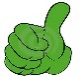 Оқулық 27  бетслайдОқулық, суреттер,слайдСабақтың соңы(4 минут)Үй тапсырмасын беру : «Біздің мектеп » тақырыбында эссе жазу. Сын есімнің ережесін жаттау.Үй тапсырмасын беру : «Біздің мектеп » тақырыбында эссе жазу. Сын есімнің ережесін жаттау.Үй тапсырмасын беру : «Біздің мектеп » тақырыбында эссе жазу. Сын есімнің ережесін жаттау.Үй тапсырмасын беру : «Біздің мектеп » тақырыбында эссе жазу. Сын есімнің ережесін жаттау.Үй тапсырмасын беру : «Біздің мектеп » тақырыбында эссе жазу. Сын есімнің ережесін жаттау.Үй тапсырмасын беру : «Біздің мектеп » тақырыбында эссе жазу. Сын есімнің ережесін жаттау.Сабақтың соңы(4 минут)Рефлексия  «Бағдаршам» әдісіҚызыл- мүлдем түсінбедімСары- жартылай түсіндімЖасыл-толық түсініктіРефлексия  «Бағдаршам» әдісіҚызыл- мүлдем түсінбедімСары- жартылай түсіндімЖасыл-толық түсініктіОқушылар сабақта алған білімдерін бағдаршамның түстері арқылы түсінгенін білдіреді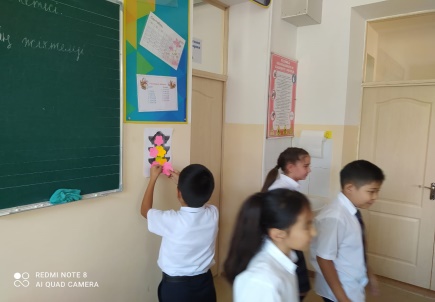 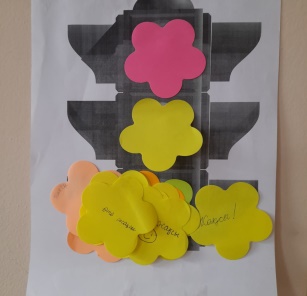 Оқушылар сабақта алған білімдерін бағдаршамның түстері арқылы түсінгенін білдіредіОқушылар сабақта алған білімдерін бағдаршамның түстері арқылы түсінгенін білдіредіОқушылар сабақта алған білімдерін бағдаршамның түстері арқылы түсінгенін білдіреді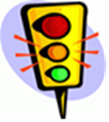 «Бағдаршам» суреті, стикер.Бағалау(3 минут)Мұғалім формативті бағалауы бойынша қорытынды балын қояды.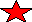     -өте жақсы 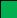      -жақсы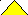 -қанағаттанарлықМұғалім формативті бағалауы бойынша қорытынды балын қояды.    -өте жақсы      -жақсы-қанағаттанарлықМұғалім формативті бағалауы бойынша қорытынды балын қояды.    -өте жақсы      -жақсы-қанағаттанарлықМұғалім формативті бағалауы бойынша қорытынды балын қояды.    -өте жақсы      -жақсы-қанағаттанарлық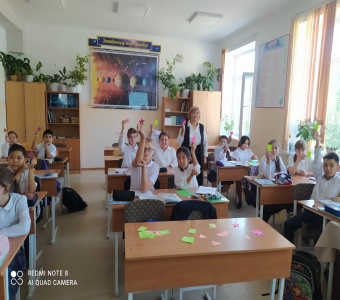 стикерлер